X SETTIMANA DEL T.O. ANNO DISPARI  GIOVEDÌ 13 giugno 2013
Antifona d'Ingresso Sal 26,1-2
Il Signore è mia luce e mia salvezza,
di chi avrò paura?
Il Signore è difesa della mia vita,
di chi avrò timore?
Proprio coloro che mi fanno del male
inciampano e cadono.
Colletta
O Dio, sorgente di ogni bene, ispiraci propositi giusti e santi e donaci il tuo aiuto, perché possiamo attuarli nella nostra vita. Per il nostro Signore...
LITURGIA DELLA PAROLA

Prima Lettura 2 Cor 3, 15 -4, 1. 3-6
Dio rifulse nei nostri cuori, per far risplendere la conoscenza della gloria di Dio.

Dalla seconda lettera di san Paolo apostolo ai Corinzi 
Fratelli, fino ad oggi, quando si legge Mosè, un velo è steso sul cuore dei figli d’Israele; ma quando vi sarà la conversione al Signore, il velo sarà tolto. 
Il Signore è lo Spirito e, dove c’è lo Spirito del Signore, c’è libertà. E noi tutti, a viso scoperto, riflettendo come in uno specchio la gloria del Signore, veniamo trasformati in quella medesima immagine, di gloria in gloria, secondo l’azione dello Spirito del Signore.
Perciò, avendo questo ministero, secondo la misericordia che ci è stata accordata, non ci perdiamo d’animo. 
E se il nostro Vangelo rimane velato, lo è in coloro che si perdono: in loro, increduli, il dio di questo mondo ha accecato la mente, perché non vedano lo splendore del glorioso vangelo di Cristo, che è immagine di Dio. 
Noi infatti non annunciamo noi stessi, ma Cristo Gesù Signore: quanto a noi, siamo i vostri servitori a causa di Gesù. E Dio, che disse: «Rifulga la luce dalle tenebre», rifulse nei nostri cuori, per far risplendere la conoscenza della gloria di Dio sul volto di Cristo. 

Salmo Responsoriale Dal Salmo 84
Donaci occhi, Signore, per vedere la tua gloria.

Ascolterò che cosa dice Dio, il Signore:
egli annuncia la pace.
Sì, la sua salvezza è vicina a chi lo teme,
perché la sua gloria abiti la nostra terra. 

Amore e verità s’incontreranno,
giustizia e pace si baceranno.
Verità germoglierà dalla terra
e giustizia si affaccerà dal cielo.

Certo, il Signore donerà il suo bene
e la nostra terra darà il suo frutto;
giustizia camminerà davanti a lui:
i suoi passi tracceranno il cammino. 

Canto al Vangelo Gv 13, 34
Alleluia, alleluia.
Vi do un comandamento nuovo, dice il Signore:
come io ho amato voi, così amatevi anche voi gli uni gli altri.
Alleluia.
Alleluia.

Vangelo Mt 5, 20-26
Chiunque si adira con il proprio fratello dovrà essere sottoposto al giudizio. 

Dal vangelo secondo Matteo
«Io vi dico: se la vostra giustizia non supererà quella degli scribi e dei farisei, non entrerete nel regno dei cieli.
Avete inteso che fu detto agli antichi: “Non ucciderai”; chi avrà ucciso dovrà essere sottoposto al giudizio. Ma io vi dico: chiunque si adira con il proprio fratello dovrà essere sottoposto al giudizio. Chi poi dice al fratello: “Stupido”, dovrà essere sottoposto al sinedrio; e chi gli dice: “Pazzo”, sarà destinato al fuoco della Geènna.
Se dunque tu presenti la tua offerta all’altare e lì ti ricordi che tuo fratello ha qualche cosa contro di te, lascia lì il tuo dono davanti all’altare, va’ prima a riconciliarti con il tuo fratello e poi torna a offrire il tuo dono.
Mettiti presto d’accordo con il tuo avversario mentre sei in cammino con lui, perché l’avversario non ti consegni al giudice e il giudice alla guardia, e tu venga gettato in prigione. In verità io ti dico: non uscirai di là finché non avrai pagato fino all’ultimo spicciolo!».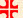 Sulle Offerte
Quest'offerta del nostro servizio sacerdotale sia bene accetta al tuo nome, Signore, e accresca il nostro amore per te. Per Cristo nostro Signore.
Antifona alla Comunione Sal 17,3
Il Signore è mia roccia e mia fortezza: 
è lui, il mio Dio, che mi libera e mi aiuta.
Dopo la Comunione
Signore, la forza risanatrice del tuo Spirito, operante in questo sacramento, ci guarisca dal male che ci separa da te e ci guidi sulla via del bene. Per Cristo nostro Signore.

